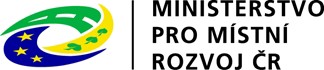                                                                                                                   Příloha č. 2 k č. j. MMR - 48909/2023-915. IDENTIFIKACE OSOB:Osoby jednající jménem žadateleOsoby s podílem v žadateliPrávnické osoby, v nichž má žadatel podíl a výše tohoto podíluPotvrzuji, že uvedené údaje jsou pravdivé.ŽÁDOST O DOTACI MMRŽÁDOST O DOTACI MMRŽÁDOST O DOTACI MMRProgramProgram1. IDENTIFIKAČNÍ ÚDAJE1. IDENTIFIKAČNÍ ÚDAJEROK:(rok, na který je žádána dotace)	Pořadové číslo: IDENTIFIKACE VÝZVY:NÁZEV AKCE:LOKALITA AKCE:OBEC:OKRES:KRAJ:ÚDAJE O ŽADATELI: ÚDAJE O ŽADATELI: Právní forma: státní fondPrávní forma: státní fondPrávnické osoby:IČ: Sídlo žadatele:ulice: číslo popisné/orient.: obec, část obce: okres:PSČ: Sídlo žadatele:ulice: číslo popisné/orient.: obec, část obce: okres:PSČ: Číslo účtu žadatele:č. ú.: kód banky:	Číslo účtu žadatele:č. ú.: kód banky:	Statutární zástupce (funkce): příjmení, jméno, titul: adresa: telefon: mobil: fax:e-mail: Statutární zástupce (funkce): příjmení, jméno, titul: adresa: telefon: mobil: fax:e-mail: Kontaktní osoba (funkce): příjmení, jméno, titul: adresa: telefon: mobil: fax:e-mail: Kontaktní osoba (funkce): příjmení, jméno, titul: adresa: telefon: mobil: fax:e-mail: 2. SPECIFICKÉ ÚDAJE:2. SPECIFICKÉ ÚDAJE:Požadovaná dotace (v Kč):Náklady celkem: (v Kč)Bližší specifikace účelu dotace:GBER:SGEI Rozhodnutí:De minimis:SGEI de minimis:3. TERMÍNY PŘÍPRAVY A REALIZACE AKCE (dd.mm.rrrr):3. TERMÍNY PŘÍPRAVY A REALIZACE AKCE (dd.mm.rrrr):3. TERMÍNY PŘÍPRAVY A REALIZACE AKCE (dd.mm.rrrr):Předmět akce:ZahájeníDokončení4. INVESTIČNÍ BILANCE POTŘEB A ZDROJŮ FINANCOVÁNÍ AKCE4. INVESTIČNÍ BILANCE POTŘEB A ZDROJŮ FINANCOVÁNÍ AKCEv KčAktuální 2023Druh potřeby nebo zdrojeAktuální 2023Dotace MMR na realizaci akce0Statut. orgánJméno a příjmeníTelefon         EmailAdresa trvalého pobytuPodíl (%)Právní formaIČIČzahraničníObchodní firmaAdresa trvalého pobytuPodíl (%)Právní formaIČIČzahraničníObchodní firmaAdresa trvalého pobytuVypracoval: Telefon: Podpis statutárního zástupce:Podpis statutárního zástupce:Schválil: Dne: Podpis statutárního zástupce: